	                                  SECTION – I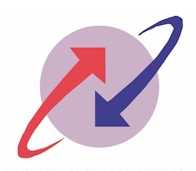 BHARAT SANCHAR NIGAM LIMITED(A Government of  )OFFICE OF THE TELECOM DISTRICT MANAGER, KEONJHARNOTICE   INVITING  TENDERNo.: T-83/2012-13                         					dated   04-12-2012              Properly sealed (with Wax /PVC Tape) Tenders are invited by the undersigned for and on behalf of BSNL from bonafied and experienced individuals/ agencies for OFC construction works under the jurisdiction of SDO (T), Anandapur in Keonjhar Telecom. District.Cost of tender Paper = Rs.525/-            (in the shape of a DD issued by any Nationalised Bank payable at Keonjhar in favour of A.O. (Cash),    O/o the TDM, BSNL, Keonjhar)Last date of sale of tender paper:                       26.12.2012  (up to 13.00hrs)	                                                                   Last date of submission of tender paper:          27.12.2012  (up to13:00 hrs)                                                           Opening of tender:                                                 27.12.2012  (at 16:00 hrs)      Tender papers will be available from SDE (Plg.), O/o TDM, Keonjhar on submission of an application (by 11.30 hrs) with cost of tender paper and attested copies of documents such as (1) PAN/ITCC, (2) Registration Certificate as a contractor, (3) Labour License issued by Labour Department (central), (4) Valid EPF number and (5) Experience Certificate : Experience Certificate showing that the bidder is having experience of cable laying works  in any Central Govt/State Govt./Central or State PSU,  issued by an officer of the organization not below the rank of  DGM or a Superintending Engineer or equivalent officer. Original documents will be asked for verification. One tenderer can apply for maximum of two nos. of Zones.If any of the above date falls on any BSNL Holiday or any strike/bandh, the same date will be automatically shifted to next working day. Downloaded tender paper with all formalities completed (along with cost of tender paper, EMD, other documents, etc.) will also be received by courier / post. Tender paper to be reached in this office within due time is the responsibility of the bidder.                                                                                                                                                                                                                     Telecom. District Manager,                                                                                                 				 Keonjhar.Sl.No.Name of ZoneTentative cost of work      EMD( Bid Security1.  Zone-III( SDOT, Anandapur )Rs.24,00,000/-Rs.60,000/-